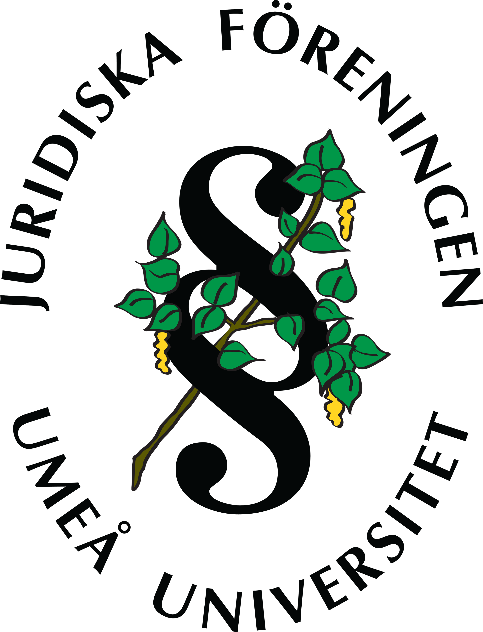 Juridiska föreningens styrelsemöte tisdag den 16 maj 2017
§ 1 Mötets öppnande
Mötet öppnades av ordförande Adrian Kroon.
§ 2 NärvaroOrdförande Adrian Kroon, ekonomiansvarig Albin Davidsson, informationsansvarig Joel Olsson, marknadsansvarig Sven Karlsson, ordförande för JR Jennifer Piironen, sportmästare Samuel Alm, klubbmästare Gustav Lindgren.§ 3 Val av justerareTill justerare valdes Gustav Lindgren och Jennifer Piironen.
§ 4 Godkännande av dagordningen
Dagordningen godkändes.
§ 5 Godkännande av föregående protokoll
Protokoll från 2017-05-09 godkändes.§ 6 InsparksutskottetInsparksutskottet har diskuterat temat ”Goodbye britain” till en av insparkens fulsittningar. Styrelsen ber representanten för insparksutskottet att höra sig för med sittningsgruppen för att reda ut eventuella alternativa fulsittningsteman.§ 7 Juristens DagRepresentanter för JD meddelade att de kommer att skicka med flyers i de folders JF skickar ut till de nya juriststudenterna.§ 8 OrdförandeOrdförande meddelade att lagböcker kommer att säljas under hösten till JF:s medlemmar. Lagböckerna planeras att säljas i hörsalsrundan den 29 augusti.Ordförande meddelade att styrelsen bör upphäva det avtal som finns med SamSek. Avtalet reglerar hur studentombud utses. Avtalet anses inte göra någon nytta. Styrelsen beslutar om att upphäva avtalet.§ 9 Vice OrdförandeVice ordförande meddelade att årets rättegångstävling har gått bra. Diplom kommer att utfärdas till vinnarna.§ 10 EkonomiansvarigEkonomiansvarige meddelade att JF har 390 kr i mynt som går ut den 1 juli. Banken växlar inte in mynt för föreningskunder och därför bör JF göra något annat med mynten. Styrelsen överlade därför om vilken användning som är lämpligast. Styrelsen beslutade att pengarna ska gå till insparken för att fritt användas av insparksutskottet.§ 11 MarknadsansvarigMarknadsansvarig föreslog att marknadsutskottet skulle åka kostnadsfritt till Stockholm istället för, som tidigare år, betala halva priset. Styrelsen instämde med förslaget.Marknadsansvarig informerade att biljettförsäljningen för Stockholmsresan kommer att äga rum den 25 maj.§ 12 Utbildningsansvarig§ 13 Info§ 14 StudiesocialaSportKlubbKlubbmästare meddelade att alkoholtillståndet under tentabrunchtiderna inte hindrar E-puben från att sälja mimosas.§ 15 JROrdförande för JR meddelade att en avslutning för JR hållits.§ 16 De facto§ 17 Övriga frågorOrdförande för JR lyfte frågan om lunch-öppettider under tentaplugg. Styrelsen kom överens om att oregelbundna lunch-öppettider kommer att gälla under de två sista veckorna innan tentamen. Möte kommer att hållas under nästa vecka, den 23 maj. Inget möte kommer att hållas den 30 maj.Marknadsansvarig meddelade att önskemål har inkommit gällande en Facebookgrupp för alla som studerar juridik på Umeå universitet. Styrelsen ifrågasätter hur gruppen ska hållas ren från eventuellt opassande inlägg och om behov av en sådan grupp egentligen finns. Styrelsen kommer av de anledningarna inte att starta en sån grupp.§ 18 Mötets avslutande Ordförande avslutade mötet.Vid protokollet,Joel Olsson,informationsansvarig och sekreterare___________________________	___________________________Justerat, Gustav Lindgren	Justerat, Jennifer PiironenKlubbmästare	Ordförande för JR